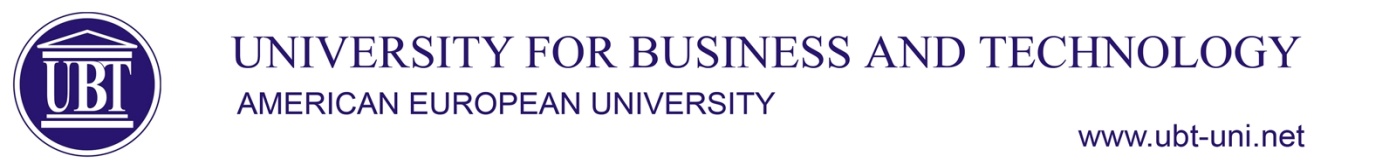 …………………………………………………………………….…………………………………………………………………………......BSc Arkitekturë dhe Planifikim HapësinorSyllabusLëndaEKONOMIA E NDËRTIMIT / BIMEKONOMIA E NDËRTIMIT / BIMEKONOMIA E NDËRTIMIT / BIMEKONOMIA E NDËRTIMIT / BIMLëndaLlojiSemestriECTSKodiLëndaZGJEDHORE (Z)III230-BEK-262Ligjeruesi i lëndësMarjan IVEZAJMarjan IVEZAJMarjan IVEZAJMarjan IVEZAJAsistenti i lëndësTutori i lëndësQëllimet dhe objektivatAplikimi i parimeve themelore të ekonomisë në investimet kapitale. Fitimi i njohurive themelore teorike dhe praktike për kalkulimin e kostos së ndërtimit të projekteve investive. Aftësimi i studentëve në aplikimin e normave dhe standardeve të punës në ndërtimtari.Studenti do të udhëhiqet nëpër hapat e llogaritjes së paramasës për ndërtesën e dhënë. Duke aplikuar normat dhe standardet e punës në ndërtimtari do të bëjë analizën e çmimeve dhe do të përgadis parallogarinë. Ligjëratat do të përcillen me ushtrime konkrete. Progresi i mësimit do të përcillet me së paku 4 kontrolle të detyrës gjatë semestrit.Aplikimi i parimeve themelore të ekonomisë në investimet kapitale. Fitimi i njohurive themelore teorike dhe praktike për kalkulimin e kostos së ndërtimit të projekteve investive. Aftësimi i studentëve në aplikimin e normave dhe standardeve të punës në ndërtimtari.Studenti do të udhëhiqet nëpër hapat e llogaritjes së paramasës për ndërtesën e dhënë. Duke aplikuar normat dhe standardet e punës në ndërtimtari do të bëjë analizën e çmimeve dhe do të përgadis parallogarinë. Ligjëratat do të përcillen me ushtrime konkrete. Progresi i mësimit do të përcillet me së paku 4 kontrolle të detyrës gjatë semestrit.Aplikimi i parimeve themelore të ekonomisë në investimet kapitale. Fitimi i njohurive themelore teorike dhe praktike për kalkulimin e kostos së ndërtimit të projekteve investive. Aftësimi i studentëve në aplikimin e normave dhe standardeve të punës në ndërtimtari.Studenti do të udhëhiqet nëpër hapat e llogaritjes së paramasës për ndërtesën e dhënë. Duke aplikuar normat dhe standardet e punës në ndërtimtari do të bëjë analizën e çmimeve dhe do të përgadis parallogarinë. Ligjëratat do të përcillen me ushtrime konkrete. Progresi i mësimit do të përcillet me së paku 4 kontrolle të detyrës gjatë semestrit.Aplikimi i parimeve themelore të ekonomisë në investimet kapitale. Fitimi i njohurive themelore teorike dhe praktike për kalkulimin e kostos së ndërtimit të projekteve investive. Aftësimi i studentëve në aplikimin e normave dhe standardeve të punës në ndërtimtari.Studenti do të udhëhiqet nëpër hapat e llogaritjes së paramasës për ndërtesën e dhënë. Duke aplikuar normat dhe standardet e punës në ndërtimtari do të bëjë analizën e çmimeve dhe do të përgadis parallogarinë. Ligjëratat do të përcillen me ushtrime konkrete. Progresi i mësimit do të përcillet me së paku 4 kontrolle të detyrës gjatë semestrit.Rezultatet e pritshmeZotërimi i aftësive në përgaditjen e paramasës së ndërtesaveZotërimi i aftësive në përgaditjen e parallogarisw sw së ndërtesave  nëpërmjet analizës së çmimeve dhe aplikimit tw ndormave tw ndwrtimitNjohja e vlerës kohore të parasëNjohja e financimit dhe rrjedhës së parasë në projektet investiveZotërimi i aftësive në përgaditjen e paramasës së ndërtesaveZotërimi i aftësive në përgaditjen e parallogarisw sw së ndërtesave  nëpërmjet analizës së çmimeve dhe aplikimit tw ndormave tw ndwrtimitNjohja e vlerës kohore të parasëNjohja e financimit dhe rrjedhës së parasë në projektet investiveZotërimi i aftësive në përgaditjen e paramasës së ndërtesaveZotërimi i aftësive në përgaditjen e parallogarisw sw së ndërtesave  nëpërmjet analizës së çmimeve dhe aplikimit tw ndormave tw ndwrtimitNjohja e vlerës kohore të parasëNjohja e financimit dhe rrjedhës së parasë në projektet investiveZotërimi i aftësive në përgaditjen e paramasës së ndërtesaveZotërimi i aftësive në përgaditjen e parallogarisw sw së ndërtesave  nëpërmjet analizës së çmimeve dhe aplikimit tw ndormave tw ndwrtimitNjohja e vlerës kohore të parasëNjohja e financimit dhe rrjedhës së parasë në projektet investive